Martin Luther & the Protestant ReformationHistoric Context/Circumstances:During the 1300-1500’s, the abuses of the Catholic Church drew great criticism (disapproval) from a many people in Europe.  Monarchs began to challenge the church’s power, merchants were angry with the high church taxes, and common people were disgusted with church corruption and hypocrisy.  Unlike in the Middle Ages, people after the Renaissance were no longer afraid to question the Catholic Church.  During the 1500’s, Martin Luther, a German reformer (a person who wants to change society for the better) confronted the Catholic Church about how it was corrupt, changing the course of history for the church in Europe.  This turning point was known as the Protestant Reformation.  DIRECTIONS: Actively read the documents below.  Answer the questions that follow.DOC 1: Johann TetzelIn 1517, a German priest named Johann Tetzel sold indulgences to Germans.  This is because RCC leaders wanted to rebuild the Cathedral of St. Peter’s Basilica in Rome.  Tetzel offered indulgences to any Christian who gave money to rebuilding the Church. 1. Who is the intended audience of Tetzel’s speech? ___________________________________________________________________________________________________________________________________________________________2. Explain Tetzel’s purpose (to inform, persuade, entertain) for giving his speech on indulgences. ______________________________________________________________________________________________________________________________________________________________________________________________________________________________________________________________________________________________________3. Provide EVIDENCE/REASONS from the document that support Tetzel’s purpose. _____________________________________________________________________________________________________________________________________________________________________________________________________________________________________________________________________________________________________________________________________DOC 2: Martin Luther’s Ninety-five Theses Martin Luther was a German monk and professor.  He did not like the corruption of the Catholic Church.  Johann Tetzel’s action of selling indulgences for the Church’s benefit, made him angry.  As a result, Martin Luther wrote 95 Theses (Arguments) criticizing the Catholic Church and religious figures like Johann Tetzel.  Martin Luther posted his 95 Theses on the door of Wittenberg’s All Saints Church in Germany.  This would be a turning point in history called the Protestant Reformation.  1. Who is the intended audience of Martin Luther’s Ninety-five Theses? ___________________________________________________________________________________________________________________________________________2. Explain Luther’s purpose (to inform, persuade, entertain) for writing the Ninety-Five Theses. ________________________________________________________________________________________________________________________________________________________________________________________________________________________3. Provide EVIDENCE/REASONS from the document that support Martin Luther’s Ninety-five Theses purpose. ________________________________________________________________________________________________________________________________________________________________________________________________________________________________________________________________________________________________________________________________________________________________________________________________________DOC 3: Diet of Worms In 1519, Martin Luther was excommunicated (thrown out) from the RCC by the Pope.  In 1521, Luther met a group of Catholic officials and government leaders in a German city called .  This was known as Diet of Worms. These officials gave Luther a chance to recant (take back) his beliefs.  1. Who is the intended audience of Martin Luther’s speech at the Diet of Worms? __________________________________________________________________________________________________________________________________2. Explain Luther’s purpose (to inform, persuade, entertain) for giving his speech. ____________________________________________________________________________________________________________________________________________________________________________________________________________________________________3. Provide EVIDENCE/REASONS from the document that support Martin Luther’s purpose. _____________________________________________________________________________________________________________________________________________________________________________________________________________________________________________________________________________________________________Name: ____________________________________		Band: __________Protestant Reformation HomeworkDirections: Actively read the document below.  Then answer then identify and explain the cause and effect relation associated with the events/ideas in document 1 and 2.Document 1:							Document 2: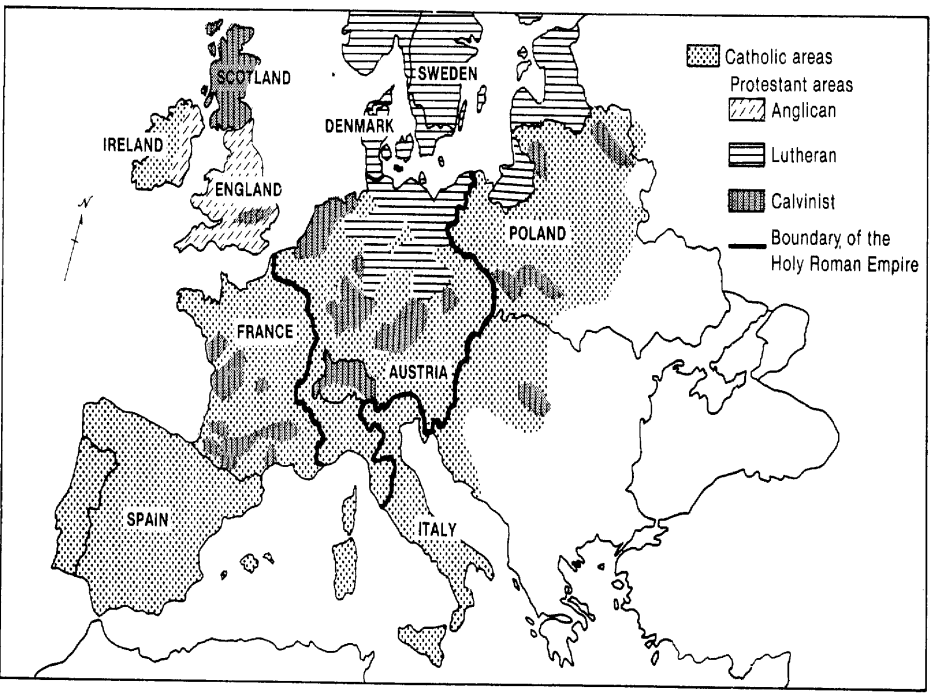 Cause: refers to something that contributes to the occurrence of an event, the rise of an idea, or the bringing about of a development.Effect: refers to what happens as a consequence (result, impact, outcome) of an event, an idea, or a development.Identify and explain a cause-and-effect relationship associated with these events of ideas in documents 1 and 2.  Be sure to use evidence from both documents 1 and 2 in your response. 															___															___															___															___															___															___															___															___															___															___															___															___															___															___															___In Heaven, there is a treasure chest filled with merit (reward). Merit from Christ Jesus, the Virgin Mary, and the Saints. Who, through their holy lives have merit to spare for us poor sinners in need. Tonight, that treasury is open to you…Because for a few coins you can rescue your deceased parents, grandparents, aunts, uncles, and siblings from their punishment and pain. “For when a coin in the coffer (money chest) rings the soul in purgatory springs”SCORE OF 1:SCORE OF 0:Identified a cause-effect relationship using both documents.Explains a cause-effect relationship using both documents.Only identified and does not explain a cause-effect relationship.Did not use evidence relate to information in both documents.Provided incorrect information.Did not answer the question (no response).